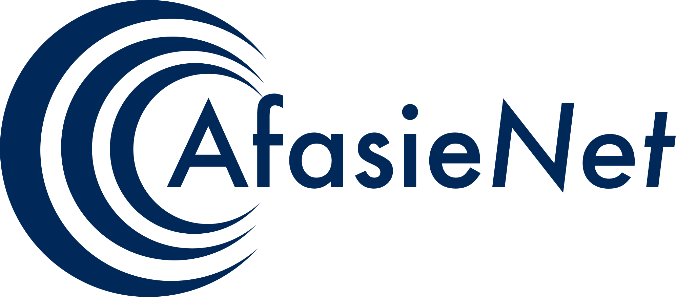 Geef de verzamelnaam1	klarinet	saxofoon	cello		……………………………………………2	Picasso	Van Gogh	Rembrandt	……………………………………………3	schip		vliegtuig	auto		……………………………………………4	basilicum	dille 		oregano	……………………………………………5	Venus		Saturnus	Jupiter	……………………………………………6	haver		gerst		tarwe		……………………………………………7	hond		kat		marmot	……………………………………………8	Waal		Rijn		Theems	……………………………………………9	diamant	robijn		smaragd	……………………………………………10	trui		vest		broek		……………………………………………11	kopje		schaal		bord		……………………………………………12	lepel		vork		mes		……………………………………………13	blouse		rok		t-shirt		……………………………………………14	zalm		schol		haring		……………………………………………15	honing	pindakaas	hagelslag	……………………………………………16	China		België		Duitsland	……………………………………………